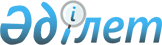 "Асыл тұқымды малдың жеке карточкасын толтыру нысандары мен қағидаларын бекіту туралы" Қазақстан Республикасы Ауыл шаруашылығы министрінің 2016 жылғы 11 ақпандағы № 49 бұйрығына өзгерістер мен толықтырулар енгізу туралыҚазақстан Республикасы Ауыл шаруашылығы министрінің 2023 жылғы 26 сәуірдегі № 163 бұйрығы. Қазақстан Республикасының Әділет министрлігінде 2023 жылғы 28 сәуірде № 32393 болып тіркелді
      БҰЙЫРАМЫН:
      1. "Асыл тұқымды малдың жеке карточкасын толтыру нысандары мен қағидаларын бекіту туралы" Қазақстан Республикасы Ауыл шаруашылығы министрінің 2016 жылғы 11 ақпандағы № 49 бұйрығына (Нормативтік құқықтық актілерді мемлекеттік тіркеу тізілімінде № 13488 болып тіркелген) мынадай өзгерістер мен толықтырулар енгізілсін:
      тақырыбы мынадай редакцияда жазылсын:
      "Асыл тұқымды жануардың жеке карточкасының, сондай-ақ селекциялық процеске тартылған ауыл шаруашылығы жануары карточкасының нысандары мен оларды толтыру қағидаларын бекіту туралы";
      кіріспесі мынадай редакцияда жазылсын:
      "Асыл тұқымды мал шаруашылығы туралы" Қазақстан Республикасы Заңының 13-бабы 26) тармақшасына сәйкес БҰЙЫРАМЫН:";
      1-тармақта: 
      мынадай мазмұндағы 31-1), 31-2), 31-3), 31-4), 31-5), 31-6), 31-7) және 31-8) тармақшалармен толықтырылсын:
      "31-1) осы бұйрыққа 31-1-қосымшаға сәйкес селекциялық процеске тартылған ірі қара малдың карточкасының нысаны;
      31-2) осы бұйрыққа 31-2-қосымшаға сәйкес селекциялық процеске тартылған аналық қойдың карточкасының нысаны;
      31-3) осы бұйрыққа 31-3-қосымшаға сәйкес селекциялық процеске тартылған ешкінің карточкасының нысаны;
      31-4) осы бұйрыққа 31-4-қосымшаға сәйкес селекциялық процеске тартылған жылқының (жергілікті тұқым) карточкасының нысаны;
      31-5) осы бұйрыққа 31-5-қосымшаға сәйкес селекциялық процеске тартылған мегежіннің карточкасының нысаны;
      31-6) осы бұйрыққа 31-6-қосымшаға сәйкес селекциялық процеске тартылған түйенің карточкасының нысаны;
      31-7) осы бұйрыққа 31-7-қосымшаға сәйкес селекциялық процеске тартылған маралдың (бұғының) карточкасының нысаны;
      31-8) осы бұйрыққа 31-8-қосымшаға сәйкес селекциялық процеске тартылған ауыл шаруашылығы құсының карточкасының нысаны;";
      32) тармақша мынадай редакцияда жазылсын:
      "32) осы бұйрыққа 32-қосымшаға сәйкес Асыл тұқымды жануардың жеке карточкасын, сондай-ақ селекциялық процеске тартылған ауыл шаруашылығы жануарының карточкасын толтыру қағидалары бекітілсін.";
      осы бұйрыққа 1, 2, 3, 4, 5, 6, 7 және 8-қосымшаларға сәйкес 31-1, 31-2, 31-3, 31-4, 31-5, 31-6, 31-7 және 31-8-қосымшалармен толықтырылсын;
      32-қосымша осы бұйрыққа 9-қосымшаға сәйкес жаңа редакцияда жазылсын.
      2. Қазақстан Республикасы Ауыл шаруашылығы министрлігінің Мал шаруашылығы департаменті заңнамада белгіленген тәртіппен:
      1) осы бұйрықтың Қазақстан Республикасы Әділет министрлігінде мемлекеттік тіркелуін;
      2) осы бұйрықтың Қазақстан Республикасы Ауыл шаруашылығы министрлігінің интернет-ресурсында орналастырылуын қамтамасыз етсін.
      3. Осы бұйрықтың орындалуын бақылау жетекшілік ететін Қазақстан Республикасының ауыл шаруашылығы вице-министріне жүктелсін.
      4. Осы бұйрық алғашқы ресми жарияланған күнінен кейін күнтізбелік он күн өткен соң қолданысқа енгізіледі.
      Нысан Селекциялық процеске тартылған ірі қара малдың карточкасы
      Шығу тегі
      Жануардың өнімділігі
      Шаруашылық жетекшісі 
      ___________________________________________________ 20__ жылғы "__"________ 
      (аты, әкесінің аты (жеке куәлігінде бар болса), тегі, қолы)
      Нысан Селекциялық процеске тартылған аналық қойдың карточкасы
      Жеке нөмірі_____________________
      Оң құлағында (бирка)_________________________
      Сол құлағында (татуировка) ___________________
      Тұқымы____________________________
      Қандылығы_____________________
      Туған күні 20__ жылғы "__" ________
      Иесі__________________
      Туған жері_________________
      Шаруашылыққа келіп түскен күні 20__ жылғы "__" ________
      Шығарылған күні және себебі 20__ жылғы "__" ________
      Кестенің жалғасы
      Кестенің жалғасы
      Кестенің жалғасы
      Жуылған жүн түсiмi_______________________ килограмм. ________________ Қандай құжат негiзiнде таза жүн шығымы анықталды
      Кестенің жалғасы
      Шаруашылық жетекшісі 
      ___________________________________________________ 20__ жылғы "__" ________ 
      (аты, әкесінің аты (жеке куәлігінде бар болса), тегі, қолы)
      Нысан Селекциялық процеске тартылған ешкінің карточкасы
      Жеке нөмірі_____________________
      Оң құлағында (бирка)_________________________
      Сол құлағында (татуировка) ___________________
      Тұқымы____________________________
      Тұқымдылығы_____________________
      Туған күні 20__ жылғы "__" ________
      Иесі__________________ Туған жері_________________
      Шаруашылыққа келіп түскен күні 20__ жылғы "__" ________
      Шығарылған күні және себебі 20__ жылғы "__" ________
      Кестенің жалғасы
      Кестенің жалғасы
      Шаруашылық жетекшісі 
      ___________________________________________________ 20__ жылғы "__" ________ 
      (аты, әкесінің аты (жеке куәлігінде бар болса), тегі, қолы)
      Нысан Селекциялық процеске тартылған жылқының (жергілікті тұқым) карточкасы
      Шығу тегі
      Өнімділігі
      Кестенің жалғасы
      Шаруашылық жетекшісі 
      ___________________________________________________ 20__ жылғы "__" ________ 
      (аты, әкесінің аты (жеке куәлігінде бар болса), тегі, қолы)
      Нысан Селекциялық процеске тартылған мегежіннің карточкасы
      Тұқымы _____________________________________________________
      Лақап аты_____________________________________________________
      Жеке нөмірі___________________________________________________
      Тұқым текті бастаушыдан басталатын қатар __________________________
      Туылған күні___________________________________________________________
      Туылған жері________________________________
      Емшегінің саны ______________________________
      Шығарылу күні және себебі _________________________
      Шығу тегі
      Мегежіннің өнімділігі
      Кестенің жалғасы
      Шаруашылық жетекшісі 
      ___________________________________________________ 20__ жылғы "__" ________ 
      (аты, әкесінің аты (жеке куәлігінде бар болса), тегі, қолы)
      Нысан Селекциялық процеске тартылған түйенің карточкасы
      Шығу тегі
      Малдың дамуы (тірі салмағы, килограмм)
      Шаруашылық жетекшісі 
      ___________________________________________________ 20__ жылғы "__" ________ 
      (аты, әкесінің аты (жеке куәлігінде бар болса), тегі, қолы)
      Нысан Селекциялық процеске тартылған маралдың (бұғының) карточкасы
      Шығу тегі
      Аналық маралдың (бұғының) өнімділігі
      Шаруашылық жетекшісі 
      ___________________________________________________ 20__ жылғы "__" ________ 
      (аты, әкесінің аты (жеке куәлігінде бар болса), тегі, қолы)
      Нысан Селекциялық процеске тартылған ауыл шаруашылығы құсының карточкасы
      Қырық тоғыз күнінде өлшеу және сақиналау ведомосі
      Желі шифры_____ Парақ нөмірі________ Өлшеу күні___________
      Шаруашылық жетекшісі 
      ___________________________________________________ 20__ жылғы "__" ________ 
      (аты, әкесінің аты (жеке куәлігінде бар болса), тегі, қолы) Асыл тұқымды жануардың жеке карточкасын, сондай-ақ селекциялық процеске тартылған ауыл шаруашылығы жануарының карточкасын толтыру қағидалары
      1. Осы Асыл тұқымды жануардың жеке карточкасын, сондай-ақ селекциялық процеске тартылған ауыл шаруашылығы жануарының карточкасын толтыру қағидалары "Асыл тұқымды мал шаруашылығы туралы" Қазақстан Республикасы Заңының 13-бабының 26) тармақшасына сәйкес әзірленді және асыл тұқымды жануардың жеке карточкасын, сондай-ақ селекциялық процеске тартылған ауыл шаруашылығы жануарының карточкасын толтыру тәртібін айқындайды.
      2. Асыл тұқымды жануардың жеке карточкасы әрбір асыл тұқымды жануарға жеке толтырылады.
      Селекциялық процеске тартылған ауыл шаруашылығы жануарының карточкасы әрбір ауыл шаруашылығы жануарына жеке толтырылады.
      3. Асыл тұқымды жануардың жеке карточкасын, сондай-ақ селекциялық процеске тартылған ауыл шаруашылығы жануарының карточкасын толтыру кезінде "Ауыл шаруашылығы жануарларын бірдейлендіру қағидаларын бекіту туралы" Қазақстан Республикасы Ауыл шаруашылығы министрінің 2015 жылғы 30 қаңтардағы № 7-1/68 бұйрығына (Нормативтік құқықтық актілерді мемлекеттік тіркеу тізілімінде № 11127 болып тіркелген) сәйкес берілген жеке нөмірлер көрсетіледі.
      4. Асыл тұқымды жануардың жеке карточкасын толтыру кезінде "Асыл тұқымды өнім (материал) мәртебесін беру (тоқтата тұру, күшін жою) қағидаларын бекіту туралы" Қазақстан Республикасы Ауыл шаруашылығы министрінің 2015 жылғы 11 желтоқсандағы № 3-3/1084 бұйрығына (Нормативтік құқықтық актілерді мемлекеттік тіркеу тізілімінде № 12897 болып тіркелген) сәйкес берілген тіркеу нөмірлері көрсетіледі.
      5. Асыл тұқымды жануардың жеке карточкалары, сондай-ақ селекциялық процеске тартылған ауыл шаруашылығы жануарының карточкалары, осы бұйрыққа 1, 2, 3, 4, 5, 6, 7, 8, 9, 10, 11, 12, 13, 14, 15, 16, 17, 18, 19, 20, 21, 22, 23, 24, 25, 26, 27, 28, 29, 30, 31, 31-1, 31-2, 31-3, 31-4, 31-5, 31-6, 31-7 және 31-8-қосымшаларға сәйкес нысандарда көрсетілген көрсеткіштерге сәйкес толтырылады.
					© 2012. Қазақстан Республикасы Әділет министрлігінің «Қазақстан Республикасының Заңнама және құқықтық ақпарат институты» ШЖҚ РМК
				
      Қазақстан Республикасы Ауыл шаруашылығы министрі

Е. Карашукеев
Қазақстан Республикасы
Ауыл шаруашылығы министрі
2023 жылғы 26 сәуірдегі
№ 163 бұйрығына
1-қосымшаҚазақстан Республикасы
Ауыл шаруашылығы 
министрінің
2016 жылғы 11 ақпандағы
№ 49 бұйрығына
31-1-қосымша
________________________ ____________________ облыс аудан
________________________ ____________________ облыс аудан
________________________ ____________________ облыс аудан
Шаруашылық___________________
Лақап аты_______________
Шаруашылыққа келіп түскен күні 20__ жылғы "__" ______
Бірдейлендіру нөмірі ____________
Туған күні______________
Түсі ________________________
Тұқымы________________________
Туған жері______________
Жынысы _______
Қандылығы___________
Табыннан шығарылған күні және себебі 20__ жылғы "__" 
_______
Енесі (Е)
Енесі (Е)
Енесі (Е)
Енесі (Е)
Әкесі (Ә)
Әкесі (Ә)
Әкесі (Ә)
Әкесі (Ә)
Лақап аты, бірдейлендіру нөмірі, тіркеу нөмірі
Тұқымы, тұқымдылығы
Енесінің енесі (ЕЕ)
Енесінің енесі (ЕЕ)
Енесінің әкесі (ЕӘ)
Енесінің әкесі (ЕӘ)
Әкесінің енесі (ӘЕ)
Әкесінің енесі (ӘЕ)
Әкесінің әкесі (ӘӘ)
Әкесінің әкесі (ӘӘ)
Лақап аты, бірдейлендіру нөмірі
Тіркеу нөмірі
Тұқымы, тұқымдылығы
Енесінің енесінің енесі (ЕЕЕ)
Енесінің енесінің әкесі (ЕЕӘ)
Енесінің әкесінің енесі (ЕӘЕ)
Енесінің әкесінің әкесі (ЕӘӘ)
Әкесінің енесінің енесі (ӘЕЕ)
Әкесінің енесінің әкесі (ӘЕӘ)
Әкесінің әкесінің енесі (ӘӘЕ)
Әкесінің әкесінің әкесі (ӘӘӘ)
Лақап аты, бірдейлендіру нөмірі
Тіркеу нөмірі
Тұқымы, тұқымдылығы
Туғандағы
____ айында енесінен айыр-ғанда
Бір жылда
Он бес айлығында
Он сегіз айлығында
Екі жылда
Үш жылда
Төрт жылда
1
2
3
4
5
6
7
8Қазақстан Республикасы
Ауыл шаруашылығы министрі
2023 жылғы 26 сәуірдегі
№ 163 бұйрығына
2-қосымшаҚазақстан Республикасы
Ауыл шаруашылығы 
министрінің
2016 жылғы 11 ақпандағы
№ 49 бұйрығына
31-2-қосымша
Аналықтың шығу тегі
Аналықтың шығу тегі
Аналықтың шығу тегі
Аналықтың шығу тегі
Әкесі
Жеке нөмірі_______
Тұқымы______
Тұқымдылығы _____
Әкесінің
Әкесі
(ӘӘ) 
Жеке нөмірі_______
Тұқымы______
Тұқымдылығы _____
Әкесі
Жеке нөмірі_______
Тұқымы______
Тұқымдылығы _____
Әкесініңенесі (ӘЕ)
Жеке нөмірі_______
Тұқымы______
Тұқымдылығы _____
Енесі
Жеке нөмірі_______
Тұқымы______
Тұқымдылығы _____
Енесініңәкесі (ЕӘ) 
Жеке нөмірі_______
Тұқымы______
Тұқымдылығы _____
Енесі
Жеке нөмірі_______
Тұқымы______
Тұқымдылығы _____
Енесі енесі(ЕЕ)
Жеке нөмірі_______
Тұқымы______
Тұқымдылығы _____
Тегінің өнімділігі
Тегінің өнімділігі
Тегінің өнімділігі
Тегінің өнімділігі
Тегінің өнімділігі
Тегінің өнімділігі
Тегінің өнімділігі
Тегінің өнімділігі
Тегінің өнімділігі
Тегі
Өнімділігі анықталған жасы
Ең жоғары тірідей салмағы, килограмм
Ең жоғары жылдық жүн нің қырқылымы, килограмм
Жүннің ұзындығы, сантиметр
Жүннің жіңішкелігі (класс)
Таза жүн салмағы, килограмм
Бояуы
Бонитерлеу класы
Әкесінің енесінің әкесі (ӘЕӘ)
Әкесінің енесінің енесі (ӘЕЕ)
Енесінің әкесінің әкесі (ЕӘӘ)
Енесінің әкесінің енесі (ЕӘЕ)
Енесінің енесінің әкесі (ЕЕӘ)
Енесінің енесінің енесі (ЕЕЕ)
Аналығының өнімділігі
Аналығының өнімділігі
Аналығының өнімділігі
Аналығының өнімділігі
Аналығының өнімділігі
Аналығының өнімділігі
Аналығының өнімділігі
Аналығының өнімділігі
Аналығының өнімділігі
Аналығының өнімділігі
Аналығының өнімділігі
Аналығының өнімділігі
жылдық жүннің қырқылымы, килограмм
жылдық жүннің қырқылымы, килограмм
жүннің класы
жүннің класы
өлшеген күні
тірідей салмағы, килограмм
Туғанда
Туғанда
Туғанда
Туғанда
Туғанда
Туғанда
Енесінен айырған жасында
Енесінен айырған жасында
Енесінен айырған жасында
Енесінен айырған жасында
Енесінен айырған жасында
Енесінен айырған жасында
20__жыл
20__жыл
20__жыл
20__жыл
20__жыл
20__жыл
20__жыл
20__жыл
20__жыл
20__жыл
20__жыл
20__жыл
20__жыл
20__жыл
20__жыл
20__жыл
20__жыл
20__жыл
20__жыл
20__жыл
20__жыл
20__жыл
20__жыл
20__жыл
20__жыл
20__жыл
20__жыл
20__жыл
20__жыл
20__жыл
20__жыл
20__жыл
20__жыл
20__жыл
20__жыл
20__жыл
20__жыл
20__жыл
20__жыл
20__жыл
20__жыл
20__жыл
20__жыл
20__жыл
20__жыл
20__жыл
20__жыл
20__жыл
20__жыл
20__жыл
20__жыл
20__жыл
20__жыл
20__жыл
20__жыл
20__жыл
20__жыл
20__жыл
20__жыл
20__жыл
20__жыл
20__жыл
20__жыл
20__жыл
20__жыл
20__жыл
20__жыл
20__жыл
20__жыл
20__жыл
20__жыл
20__жыл
Бонитерлеу
Бонитерлеу
Бонитерлеу күні
Малдың жасы
Типі
Жүн сапасы
Жүн сапасы
Жүн сапасы
Жүн сапасы
Жүн сапасы
Жүн сапасы
Жүн сапасы
Бонитерлеу
Бонитерлеу
Бонитерлеу күні
Малдың жасы
Типі
салмағы, килограмм
салмағы, килограмм
ұзындығы, сантиметр
иректілігі
жіңішкелігі (класс)
жіңішкелігі (класс)
жіңішкелігі (класс)
Әке-енесі
Әкесі
Әке-енесі
Енісі
Жүн сапасы
Жүн сапасы
Жүн сапасы
Малдың бітімі мен сүйегі
Мүйізі
Малдың көлемі
Сыртқы келбеті
Жалпы бағалау
Класс
Бонитерлеушінің қолы
біркелкілігі
шайыры
бояуы, жылтырлығы
Малдың бітімі мен сүйегі
Мүйізі
Малдың көлемі
Сыртқы келбеті
Жалпы бағалау
Класс
Бонитерлеушінің қолы
Аналықтың шағылысқан күні
Ұрықтандырған қошқар
Ұрықтандырған қошқар
Төлдеу күні
Төлдiң сипаттамасы
Төлдiң сипаттамасы
Төлдiң сипаттамасы
Төлдiң сипаттамасы
Аналықтың шағылысқан күні
жеке нөмерi
класы
Төлдеу күні
жынысы (қошқар/ тоқты
төлдiң жеке нөмерi
тірі салмағы, килограмм
тірі салмағы, килограмм
Аналықтың шағылысқан күні
жеке нөмерi
класы
Төлдеу күні
жынысы (қошқар/ тоқты
төлдiң жеке нөмерi
туылған дағы
енесiнен бөлгендегi
Төлдiң сипаттамасы
Төлдiң сипаттамасы
Төлдiң сипаттамасы
Төлдiң сипаттамасы
Төлдiң сипаттамасы
Төлдiң сипаттамасы
Төлдiң сипаттамасы
тірі салмағы, килограмм
тірі салмағы, килограмм
енесiнен бөлу мезгiлi
жүн түсiмi килограмм
жүн түсiмi килограмм
бонитирлеу
бонитирлеу
бір жаста (1,5 жаста)
екі жаста (2,5) жаста
енесiнен бөлу мезгiлi
бiр жастағы
екі жастағы
енесiнен бөлгенде
бір жаста (1,5-жаста)Қазақстан Республикасы
Ауыл шаруашылығы министрі
2023 жылғы 26 сәуірдегі
№ 163 бұйрығына
3-қосымшаҚазақстан Республикасы
Ауыл шаруашылығы 
министрінің
2016 жылғы 11 ақпандағы
№ 49 бұйрығына
31-3-қосымша
Аналықтың шығу тегi
Аналықтың шығу тегi
Аналықтың шығу тегi
Аналықтың шығу тегi
Аналықтың шығу тегi
Әкесі
Жеке нөмірі_______
Тұқымы______
Тұқымдылығы _____
Әкесінің әкесі (ӘӘ)
Жеке нөмірі_______
Тұқымы______
Тұқымдылығы _____
Әкесінің әкеінің әкесі (ӘӘӘ)
Әкесі
Жеке нөмірі_______
Тұқымы______
Тұқымдылығы _____
Әкесінің әкесі (ӘӘ)
Жеке нөмірі_______
Тұқымы______
Тұқымдылығы _____
Әкесінің әкесінің енесі (ӘӘЕ)
Әкесі
Жеке нөмірі_______
Тұқымы______
Тұқымдылығы _____
Әкесінің енесі (ӘЕ)
Жеке нөмірі_______
Тұқымы______
Тұқымдылығы _____
Енесінің әкесінің әкесі (ЕӘӘ)
Әкесі
Жеке нөмірі_______
Тұқымы______
Тұқымдылығы _____
Әкесінің енесі (ӘЕ)
Жеке нөмірі_______
Тұқымы______
Тұқымдылығы _____
Енесінің әкесінің енесі (ЕӘЕ)
Енесі
Жеке нөмірі_______
Тұқымы______
Тұқымдылығы _____
Енесінің әкесі
Жеке нөмірі_______
Тұқымы______
Тұқымдылығы _____
Енесінің әкесінің әкесі (ЕӘӘ)
Енесі
Жеке нөмірі_______
Тұқымы______
Тұқымдылығы _____
Енесінің әкесі
Жеке нөмірі_______
Тұқымы______
Тұқымдылығы _____
Енесінің ікесінің енесі (ЕӘЕ)
Енесі
Жеке нөмірі_______
Тұқымы______
Тұқымдылығы _____
Енесінің енесі
Жеке нөмірі_______
Тұқымы______
Тұқымдылығы _____
Енесінің енесінің әкесә (ЕЕӘ)
Енесі
Жеке нөмірі_______
Тұқымы______
Тұқымдылығы _____
Енесінің енесі
Жеке нөмірі_______
Тұқымы______
Тұқымдылығы _____
Енесінің енесінің енесі (ЕЕЕ)
Тектерiнiң өнiмдiлiгi
Тектерiнiң өнiмдiлiгi
Тектерiнiң өнiмдiлiгi
Тектерiнiң өнiмдiлiгi
Тектерiнiң өнiмдiлiгi
Тектерiнiң өнiмдiлiгi
Жеке нөмірі, туыстық деңгейi
Өнiмдiлiгi анық-талған жасы
Ең жоғарғы тiрi салмағы килограмм
Ең жоғарғы сүт өнімділігі
Ең жоғарғы сүт майлылығы, килограмм
Бонитерлеу класы
Аналықтың өнiмдiлiгi
Аналықтың өнiмдiлiгi
Аналықтың өнiмдiлiгi
Аналықтың өнiмдiлiгi
Аналықтың өнiмдiлiгi
Сүт өнімділігі, килограмм
Сүт майлылығы, пайыз
Өлшеу күні
Тiрiдей салмағы, килогрвамм
Туылғандағы
Енесiнен бөлiнгендегi
20____ жыл
20____ жыл
20____ жыл
20____ жыл
20____ жыл
20____ жыл
20____ жыл
20____ жыл
20____ жыл
20____ жылҚазақстан Республикасы
Ауыл шаруашылығы министрі
2023 жылғы 26 сәуірдегі
№ 163 бұйрығына
4-қосымшаҚазақстан Республикасы
Ауыл шаруашылығы 
министрінің
2016 жылғы 11 ақпандағы
№ 49 бұйрығына
31-4-қосымша
________________________ ____________________
облыс аудан
________________________ ____________________
облыс аудан
________________________ ____________________
облыс аудан
________________________ ____________________
облыс аудан
________________________ ____________________
облыс аудан
________________________ ____________________
облыс аудан
________________________ ____________________
облыс аудан
________________________ ____________________
облыс аудан
Лақап аты
Таңба салу орындары
Таңбасы
Таңбасы
Туған күні
Иесі
Жеке нөмірі
Түсі мен белгілері
Таңба салу орындары
Сол жағы
Оң жағы
Жастық-жыныстық тобы
Тұқымы
иығы
Туған жері
Буыны (қандылығы)
жамбасы
шоқтығы
Енесі
Енесі
Әкесі
Әкесі
Лақап аты
Лақап аты
Жеке нөмірі
Жеке нөмірі
Тұқымы
Тұқымы
Буыны (қандылығы)
Буыны (қандылығы)
Енесінің енесі (ЕЕ)
Енесінің енесі (ЕЕ)
Әкесінің енесі (ӘЕ)
Әкесінің енесі (ӘЕ)
Енесінің әкесі (ЕӘ)
Енесінің әкесі (ЕӘ)
Әкесінің әкесі (ӘӘ)
Әкесінің әкесі (ӘӘ)
Лақап аты
Жеке нөмірі
Тұқымы
Буыны (қандылығы)
Енесінің енесінің енесі (ЕЕЕ)
Енесінің енесінің әкесі (ЕЕӘ)
Енесінің әкесінің енесі (ЕӘЕ)
Енесінің әкесінің әкесі (ЕӘӘ)
Әкесінің енесінің енесі (ӘЕЕ)
Әкесінің енесінің әкесі (ӘЕӘ)
Әкесінің әкесінің енесі (ӘӘЕ)
Әкесінің әкесінің әкесі (ӘӘӘ)
Лақап аты
Жеке нөмірі
Тұқымы
Буыны (қандылығы)
Бонитерлеу жасы
Бонитерлеу күні
Өлшемдері, сантиметр
Өлшемдері, сантиметр
Өлшемдері, сантиметр
Өлшемдері, сантиметр
Тірідейсалмағы, килограмм
Қоңдылығы, (санаты)
Бонитерлеу жасы
Бонитерлеу күні
Шоқтығының биіктігі
Шаршылама ұзындығы
Кеуде орамы
Сирақ орамы
Тірідейсалмағы, килограмм
Қоңдылығы, (санаты)
Бонитерлеу, баллдар
Бонитерлеу, баллдар
Бонитерлеу, баллдар
Бонитерлеу, баллдар
Бонитерлеу, баллдар
Бонитерлеу, баллдар
Класс
генотипі
өлшемдері мен салмағы
Сыртқы тұрпаты
сүттілігі
Қабілеттілік сапалары
Ұрпағының сапасы
КлассҚазақстан Республикасы
Ауыл шаруашылығы министрі
2023 жылғы 26 сәуірдегі
№ 163 бұйрығына
5-қосымшаҚазақстан Республикасы
Ауыл шаруашылығы 
министрінің
2016 жылғы 11 ақпандағы
№ 49 бұйрығына
31-5-қосымша
Енесі (Е)
Енесі (Е)
Енесі (Е)
Енесі (Е)
Әкесі (Ә)
Әкесі (Ә)
Әкесі (Ә)
Әкесі (Ә)
Лақап аты, жеке нөмірі
Туған күні және туған жері
Енесінің енесі (ЕЕ)
Енесінің енесі (ЕЕ)
Енесінің әкесі (ЕӘ)
Енесінің әкесі (ЕӘ)
Әкесінің енесі (ӘЕ)
Әкесінің енесі (ӘЕ)
Әкесінің әкесі (ӘӘ)
Әкесінің әкесі (ӘӘ)
Лақап аты, жеке нөмірі
Туған күні және туған жері
Енесінің енесінің енесі (ЕЕЕ)
Енесінің енесінің әкесі (ЕЕӘ)
Енесінің әкесінің енесі (ЕӘЕ)
Енесінің әкесінің әкесі (ЕӘӘ)
Әкесінің енесінің енесі (ӘЕЕ)
Әкесінің енесінің әкесі (ӘЕӘ)
Әкесінің әкесінің енесі (ӘӘЕ)
Әкесінің әкесінің әкесі (ӘӘӘ)
Лақап аты, жеке нөмірі
Туған күні және туған жері
Торайлаудың рет нөмірі
Шағылыстыру уақыты
Торайлаған күні
Туылған торайлар
Туылған торайлар
Туылған торайлар
Туылған кездегі салмағы, килограмм
Туылған кездегі салмағы, килограмм
Бір айда
Бір айда
Торайлаудың рет нөмірі
Шағылыстыру уақыты
Торайлаған күні
барлығы
Олардың ішінде тірі дені сауы
класы
Барлық тірі торайлар
Бір торайдың
Торайлар саны
Ұя салмағы, килограмм
Екі айда
Екі айда
Екі айда
Екі айда
Төрт айда
Төрт айда
Төрт айда
Үй қабанының ұрпақтары
Үй қабанының ұрпақтары
Үй қабанының ұрпақтары
Класс
Саны
Жалпы салмағы, килограмм
Бір торайдың орташа салмағы, килограмм
Саны
Жалпы салмағы, килограмм
Бір торайдың орташа салмағы, килограмм
лақап аты
жеке німірі
Асыл тұқымдық кітап бойынша нөмірі және маркасыҚазақстан Республикасы
Ауыл шаруашылығы министрі
2023 жылғы 26 сәуірдегі
№ 163 бұйрығына
6-қосымшаҚазақстан Республикасы
Ауыл шаруашылығы 
министрінің
2016 жылғы 11 ақпандағы
№ 49 бұйрығына
31-6-қосымша
_________________________ __________________________
облыс аудан
_________________________ __________________________
облыс аудан
_________________________ __________________________
облыс аудан
_________________________ __________________________
облыс аудан
_________________________ __________________________
облыс аудан
_________________________ __________________________
облыс аудан
_________________________ __________________________
облыс аудан
_________________________ __________________________
облыс аудан
Толықтырушы
Негізгі
Лақап аты______________________________________
Лақап аты______________________________________
Лақап аты______________________________________
Лақап аты______________________________________
Лақап аты______________________________________
Лақап аты______________________________________
Шаруышылық ___________________
Шаруышылық ___________________
Туған күні_______________________________
Туған күні_______________________________
Туған күні_______________________________
Туған күні_______________________________
Туған күні_______________________________
Туған күні_______________________________
Шаруашылықтың санаты ______________
Шаруашылықтың санаты ______________
Туған жері______________________________
Туған жері______________________________
Туған жері______________________________
Туған жері______________________________
Түсі және белгілері ___________
Түсі және белгілері ___________
Жастық-жыныстық тобы___________
Буыны (қандылығы)______________
Жастық-жыныстық тобы___________
Буыны (қандылығы)______________
Ұрпақ ___________________________________
Ұрпақ ___________________________________
Ұрпақ ___________________________________
Ұрпақ ___________________________________
Шаруашылыққа түскен күні 20__ жылғы "__" ________
Шаруашылыққа түскен күні 20__ жылғы "__" ________
Шаруашылыққа түскен күні 20__ жылғы "__" ________
Шаруашылыққа түскен күні 20__ жылғы "__" ________
Шығарылған күні және себебі 20__ жылғы "__" ________
Шығарылған күні және себебі 20__ жылғы "__" ________
Шығарылған күні және себебі 20__ жылғы "__" ________
Шығарылған күні және себебі 20__ жылғы "__" ________
жамбасындағы таңба нөмірі
оң жағы
сол жағы
құлағындағы сырғаның нөмірі
құлағындағы сырғаның нөмірі
оң жағы
оң жағы
сол жағы
жамбасындағы таңба нөмірі
құлағындағы сырғаның нөмірі
құлағындағы сырғаның нөмірі
Енесі (Е)
Енесі (Е)
Енесі (Е)
Енесі (Е)
Әкесі (Ә)
Әкесі (Ә)
Әкесі (Ә)
Әкесі (Ә)
Лақап аты, жеке нөмірі
Тұқымы және ұрпағы
Енесінің енесі (ЕЕ)
Енесінің енесі (ЕЕ)
Енесінің әкесі (ЕӘ)
Енесінің әкесі (ЕӘ)
Әкесінің енесі (ӘЕ)
Әкесінің енесі (ӘЕ)
Әкесінің әкесі (ӘӘ)
Әкесінің әкесі (ӘӘ)
Лақап аты, жеке нөмірі
Тұқымы және ұрпағы
Енесінің енесінің енесі (ЕЕЕ)
Енесінің ененсінің әкесі (ЕЕӘ)
Енесінің әкесінің енесі (ЕӘЕ)
Енесінің әкесінің әкесі (ЕӘӘ)
Әкесінің енесінің енесі (ӘЕЕ)
Әкесінің енесінің әкесі (ӘЕӘ)
Әкесінің әкесінің енесі (ӘӘЕ)
Әкесінің әкесінің әкесі (ӘӘӘ)
Лақап аты, жеке нөмірі
Тұқымы және ұрпағы
Туғанда
Бір айда
Алты айда
Он екі айда
Он сегіз айда
Екі жарым жаста
Алты жарым жаста
Сүттілігі екі жарым жаста
Жүнділігі екі жарым жаста
Төлінің сапасыҚазақстан Республикасы
Ауыл шаруашылығы министрі
2023 жылғы 26 сәуірдегі
№ 163 бұйрығына
7-қосымшаҚазақстан Республикасы
Ауыл шаруашылығы 
министрінің
2016 жылғы 11 ақпандағы
№ 49 бұйрығына
31-7-қосымша
________________________ ____________________
облыс аудан
________________________ ____________________
облыс аудан
Шаруашылық _________________________________
Лақап аты____________________________________
Туған күні ______________________________
Жеке нөмірі_______________________
Шаруашылықтың санаты________________________
Лақап аты____________________________________
Туған күні ______________________________
Жеке нөмірі_______________________
Туған жері ___________________________
Тұқымы ___________________________________
Лақап аты____________________________________
Туған күні ______________________________
Жеке нөмірі_______________________
Туған жері ___________________________
Тұқымы ___________________________________
Жастық-жыныстық тобы_______________________
Ұрпақ_________________________________
Шаруашылыққа келіп түскен күні 20__ жылғы "__" ________
Бірінші қолданылғандағы жасы, ай_______________
Ұрпақ_________________________________
Шаруашылыққа келіп түскен күні 20__ жылғы "__" ________
Шығу күні және себебі 20 __ жылғы "__" ________
Енесі (Е)
Енесі (Е)
Енесі (Е)
Енесі (Е)
Әкесі (Ә)
Әкесі (Ә)
Әкесі (Ә)
Әкесі (Ә)
Лақап аты, жеке нөмірі
Тұқымы және ұрпағы
Енесінің енесі (ЕЕ)
Енесінің енесі (ЕЕ)
Енесінің әкесі (ЕӘ)
Енесінің әкесі (ЕӘ)
Енесінің енесі (ЕЕ)
Енесінің енесі (ЕЕ)
Енесінің әкесі (ЕӘ)
Енесінің әкесі (ЕӘ)
Лақап аты, жеке нөмірі
Тұқымы және ұрпағы
Енесінің енесінің енесі (ЕЕЕ)
Енесінің енесінің әкесі (ЕЕӘ)
Енесінің енесінің енесі (ЕЕЕ)
Енесінің енесінің әкесі (ЕЕӘ)
Енесінің енесінің енесі (ЕЕЕ)
Енесінің енесінің әкесі (ЕЕӘ)
Енесінің енесінің енесі (ЕЕЕ)
Енесінің енесінің әкесі
 (ЕЕӘ)
Лақап аты, жеке нөмірі
Тұқымы және ұрпағы
Өнімді ұрықтандырылды
Өнімді ұрықтандырылды
Өнімді ұрықтандырылды
Өнімді ұрықтандырылды
Төлдеу күні
Марал (бұғы) төлінің жынысы
Төлдің сипаттамасы
Төлдің сипаттамасы
Төлдің сипаттамасы
Төлдің сипаттамасы
Төлдің сипаттамасы
Төлдің сипаттамасы
Өсу белсенділігін бағалау
Өсу белсенділігін бағалау
Бағыты
ұрықтану күні
әдісі
Аталық маралмен
Аталық маралмен
Төлдеу күні
Марал (бұғы) төлінің жынысы
Төлдің лақап аты, жеке нөмірі
салмағы, килограмм
салмағы, килограмм
салмағы, килограмм
салмағы, килограмм
салмағы, килограмм
орташа тәуліктік салмақ қосуы, грамм
орташа тәуліктік салмақ қосуы, грамм
Бағыты
ұрықтану күні
әдісі
лақап аты,
жеке нөмірі
тұқымы, ұрпағы
Төлдеу күні
Марал (бұғы) төлінің жынысы
Төлдің лақап аты, жеке нөмірі
туғанда
алты айда
он сегіз айда
жиырма төрт айда
отыз айда
туғаннан алты айға дейін
алтыдан он сегіз айда
Бағыты
1
2
3
4
5
6
7
8
9
10
11
12
13
14
15Қазақстан Республикасы
Ауыл шаруашылығы министрі
2023 жылғы 26 сәуірдегі
№ 163 бұйрығына
8-қосымшаҚазақстан Республикасы
Ауыл шаруашылығы 
министрінің
2016 жылғы 11 ақпандағы
№ 49 бұйрығына
31-8-қосымша
Қанатының нөмірі
Аяғының нөмірі
Тірідей салмағы, грамм
Жынысы
Ескерту
1
2
3
4
5Қазақстан Республикасы
Ауыл шаруашылығы министрі
2023 жылғы 26 сәуірдегі
№ 163 бұйрығына
9-қосымшаҚазақстан Республикасы
Ауыл шаруашылығы 
министрінің
2016 жылғы 11 ақпандағы
№ 49 бұйрығына
32-қосымша